普通物理學甲下課程筆記七、電磁學之電學電場與能量授課教師：台灣大學物理系　易富國教授
筆記編寫：台灣大學物理系　曾芝寅助理
編者信箱：r01222076@ntu.edu.tw
上課學期：98學年度第二學期

本著作係採用創用 CC 姓名標示-非商業性-相同方式分享 3.0 台灣 授權條款授權.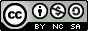 靜電場貯存的能量 (靜電能)將電荷移動至一電荷安排，需作總功使上式的足碼能對稱貯存在電場中的總能 (靜電能)推廣至連續電荷分布注意：有電荷的地方才有貢獻。例一、球面上  電荷均勻分布，球面半徑 靜電能  例二、兩塊金屬導體帶相反電荷量導體是等電位體，因為導體內電場為零。設 , 靜電能若把電荷加倍數 ， 電場 電位 發現電位和電荷量成比例靜電能可改寫成 定義此比例常數  為電容係數，或電容單位是法拉 (Farad)：F電容只和導體分布之幾何形狀、相關位置有關係例二之一、兩平行金屬板電容，面積 ，間距 若間距遠小於平行板的尺度，兩板間電場可視為無限大平面之結果。電容  習題：兩同心金屬球面 (如下圖)，求電容。靜電能 定義靜電能量密度 藉由這個特例，定義靜電能量密度。這個量不是平均值。只是在本例中恰好均勻，其他例子不必然均勻。能量密度可看成空間中真實的量，如同電場，是逐點定義的：空間中的體積元  上，凡有電場 ，就有能量密度 。靜電能 ，是不同於  的看法。在未來講到電荷運動時，顯示前者更具有前瞻性。例三、用能量密度計算例一利用高斯定律計算電場，(過程見第三講)靜電能  (結果相同)例四、實心球上  電荷均勻分布，球半徑 ，電荷密度 方法一 (能量密度)： ，(計算見第三講)靜電能 計算過程中之第一項結果同上例，不必再算；第二項可看成是電荷均勻分布於球面，進一步壓縮成實心球均勻分布所作的功。方法二 (電位)： ，(計算見第五講)靜電能 上面的例子可幫助理解原子核和核反應。原子  中，原子核 (質子與中子) 如同電荷平均分布於實心球。其半徑  和原子的質量數  有關係  ， ，對應到靜電能  。而化學反應中的主角為原子，尺寸約為  ，是原子核的十萬倍，相應的能量約為  ，是原子核的百萬分之一倍。在核分裂反應  中 ( 比如鈾原子 )， 的靜電能比兩個  的靜電能大，其差距的能量釋出，提供了原子彈、核能發電的能量來源。核分裂釋出能量的本質是靜電能。由高斯定理和數學上的散度定理 (Divergence theorem)我們有此公式是精準地，一般性地成立。我們可以證明：令 有  最後的等號成立，是因為 , ，得 ，另外 根據散度定理， 當等式左邊積分範圍為全空間時，等式右邊取值在無限遠的邊界處，利用散度定理，我們證明了電場能量 電場平方  的結果在未來更形重要。